Модульное задание 3На рисунке показана схема скважин при фонтанировании: а - при давлении на забое  меньше давления насыщения   ();  б -  при давлении на забое больше давления насыщения  ();  – давление на устье;  – давление газа в межтрубном пространстве на устье скважины;- давление у башмака НКТ при фонтанировании скважины с постоянным дебитом;  – глубина скважины;  – длина НКТ;  - средняя плотность жидкости;  - средняя плотность газа в межтрубном пространстве. 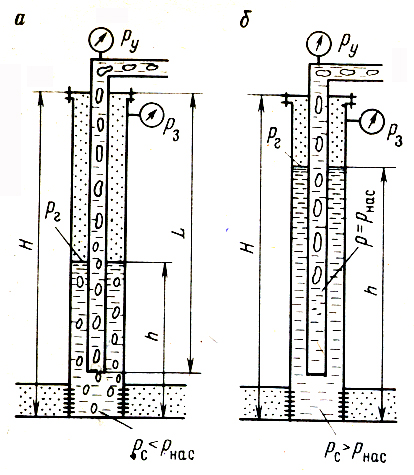 	Изучив тему фонтанирование скважин выбрать правильные варианты ответов на следующие вопросы:1. Давление на забое фонтанной скважины для обоих случаев будет равноA) B) C) D) E) 2. Гидростатическое давление столба жидкости  в межтрубном пространстве может быть определено по формулеA) B) C) D) E) 3. Гидростатическое давление столба газа  от уровня до устья может быть определено по формулеA) B) C) D) E) 4. Давление газа , находящегося в межтрубном пространстве, на уровень жидкости может быть определено по формулеA) B) C) D) E) {Учебник}=Щуров В.И. Технология и техника добычи нефти. М., 2005.5. Давление на забое может быть определено через уровень жидкости в межтрубном пространстве по формулеA) B) C) D) E) 